ALCALDIA MUNICIPAL DE USULUTÁN Colocación de material asfaltico en el cruce de la 6a. Calle Oriente y 8a. Av. Nte. zona comercial de Usulután. Con el objetivo de beneficiar a las familias del sector.Fecha de ejecución: 22 de enero 2020 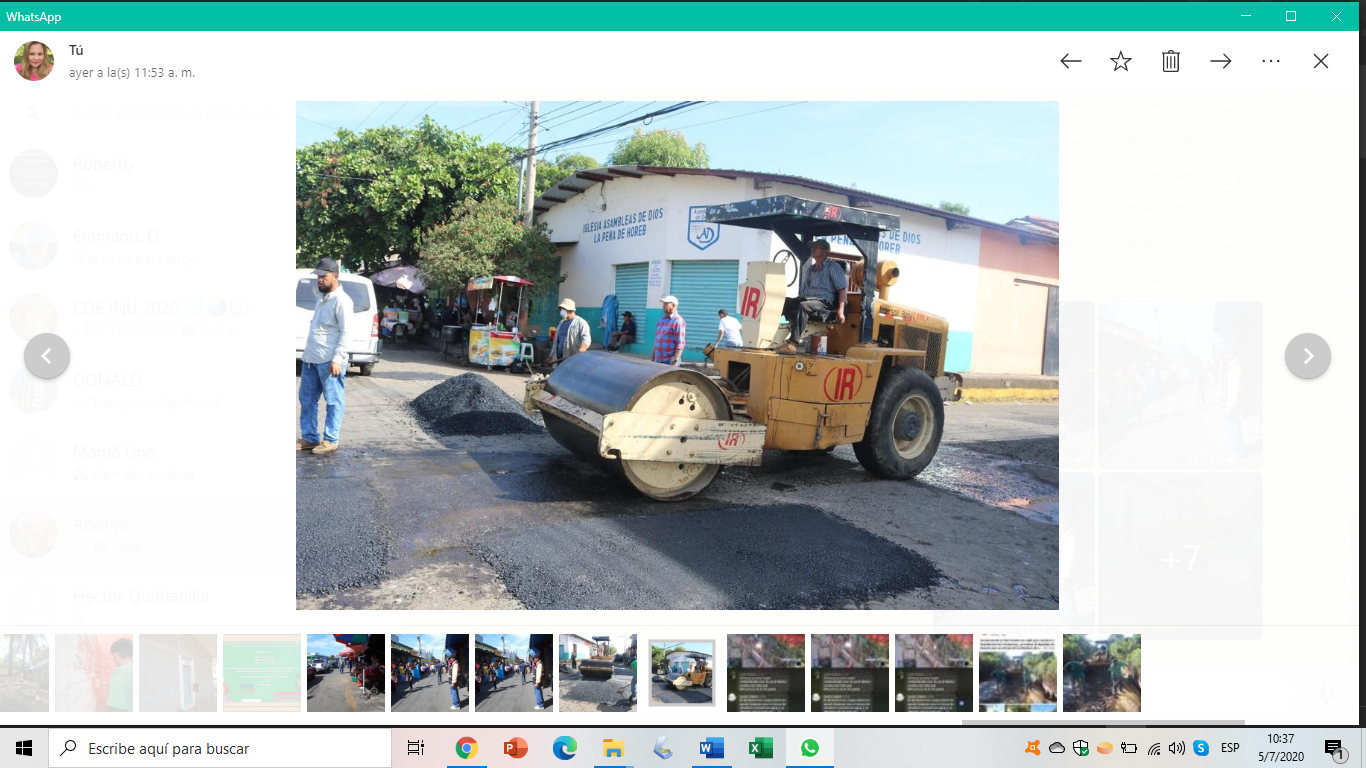 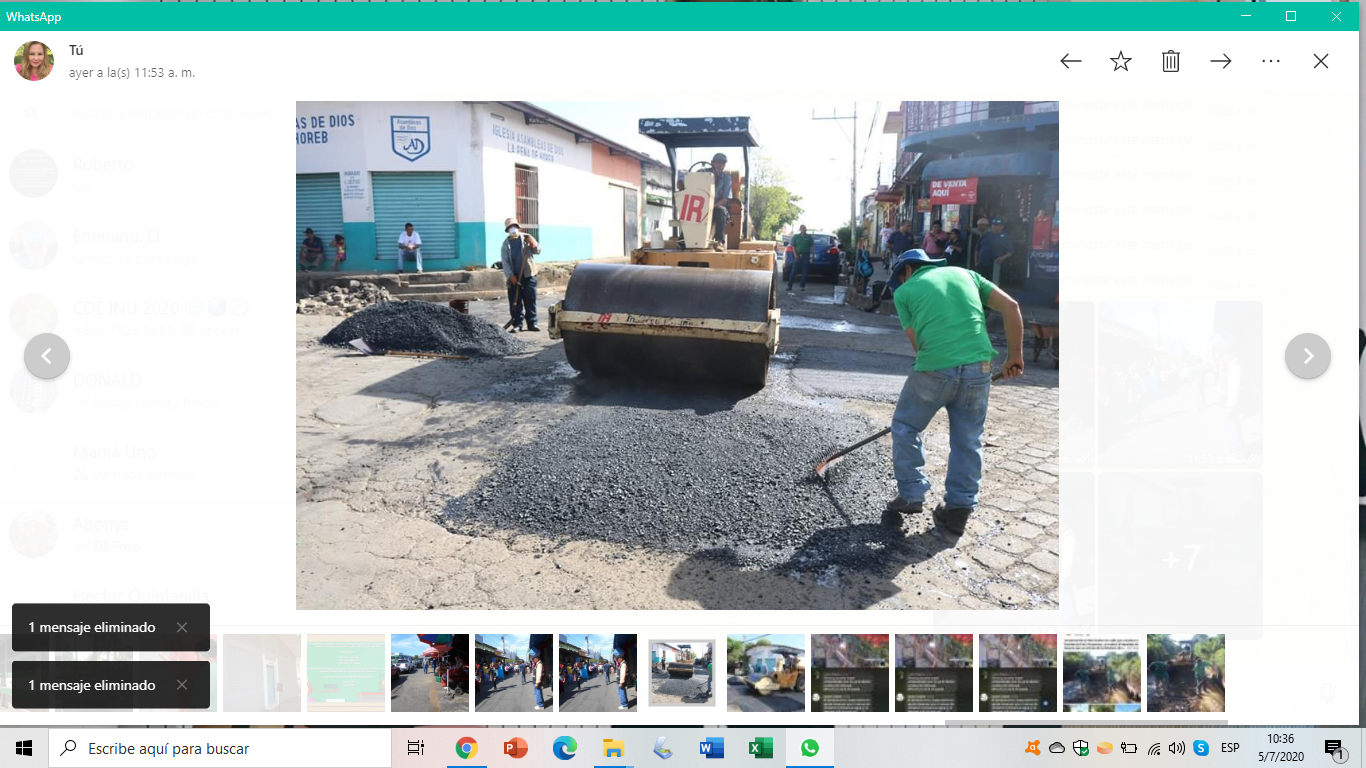 